ST. JOSEPH’S DEGREE & PG COLLEGE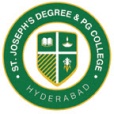 (Autonomous), Affiliated to Osmania UniversityRe-Accredited by NAAC (3rd Cycle) with B++                                   King Koti Road, HyderabadFaculty ProfileNameAsha Rachel CherianDesignationAssistant ProfessorQualificationM.com,M.phil,SET,(PhD)Mail-Idasharachel@josephscollege.ac.inExperience14 yearsAwards & RewardsNilMembership DetailsNilPaper Publications2Book PublicationsNilPaper Presentations5Refresher Courses/ Seminars/ FDP’s/ FOP’s/ Conferences/ Workshops/Webinars Attended7Consultancy Services